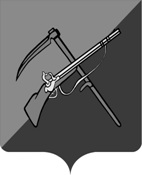 КОНТРОЛЬНО-СЧЕТНАЯ ПАЛАТА
ТИМСКОГО РАЙОНА КУРСКОЙ ОБЛАСТИ(307060, Курская обл., п. Тим, ул. Кирова, 51;тел. 8(47153)2-35-70; E-mail: tim-rev.kom@mail.ru)21 марта 2023г.                                                                                              п. ТимЗАКЛЮЧЕНИЕпо результатам проверки годового отчета об исполнении бюджета муниципального образования «Быстрецкий сельсовет»Тимского района Курской области за 2022 год Основание для проведения экспертно-аналитического мероприятия: Соглашение от 17.11.2022г. №09, часть 7 статьи 2 и статья 9 Положения о Контрольно-счетной палате Тимского района Курской области  (утв. Решением Представительного Собрания Тимского района Курской области от 29.08.2022г. №48), подпункт 2.3. раздела II Плана работы Контрольно-счетной палаты Тимского района Курской области на 2023 год, распоряжение Контрольно-счетной палаты Тимского района Курской области 	«О проведении экспертно-аналитического мероприятия «Проверка годового отчета об исполнении бюджета муниципального образования «Быстрецкий сельсовет» Тимского района Курской области за 2022 год» от 30 января 2023 года №03.2.	Предмет контрольного мероприятия: годовой отчет об исполнении бюджета муниципального образования «Быстрецкий сельсовет» Тимского района Курской области за 2022 год.3.	Объекты контрольного мероприятия:1. Муниципальное образование «Быстрецкий сельсовет» Тимского района Курской области (далее – МО  «Быстрецкий сельсовет»). 4. Срок проведения контрольного мероприятия: с 06 февраля по 22 марта 2022г.5. Проверяемый период: 2022 год.6. Цель контрольного мероприятия: проверка достоверности представленного отчета об исполнении бюджета муниципального образования за 2022 год.7. Состав ответственных исполнителей: председатель КСП Тимского района – Н. Ю. Леонова.Вопросы:1. Общая характеристика исполнения бюджета муниципального образования «Быстрецкий сельсовет» Тимского района Курской области за 2022 год.Бюджет муниципального образования «Быстрецкий сельсовет» Тимского района Курской области на 2022 год принят решением Собрания депутатов Быстрецкого сельсовета Тимского района Курской области от 15.12.2021 года №153 «О бюджете муниципального образования «Быстрецкий сельсовет» Тимского района Курской области на 2022 год и на плановый период 2023 и 2024 годов» по доходам в сумме 2 689,74  тыс. рублей, по расходам в сумме 2 689,74 тыс. рублей, то есть сбалансированным. В ходе исполнения бюджета муниципального образования  «Быстрецкий сельсовет» Тимского района Курской области, изменения в него вносились 7 раз. Внесенные изменения и дополнения касались уточнения плановых показателей доходов и расходов:- по доходам в сторону увеличения на 1 554,13 тыс. рублей, от 2 689,74 тыс. рублей в первоначальной редакции, до 4 243,87 тыс. рублей в последней;- по расходам в сторону увеличения на 1 607,02 тыс. рублей, от 2 689,74 тыс. рублей в первоначальной редакции, до 4 296,76 тыс. рублей – в последней.Изменение основных параметров бюджета за 2022 год представлено в таблице.                                                                                                           Тыс. руб.  Согласно отчета об исполнении бюджета за 2022 год бюджет МО «Быстрецкий сельсовет» исполнен по доходам в сумме 3 893,92 тыс. рублей, или 91,75% к уточненным бюджетным назначениям (4 243,87 тыс. рублей), по расходам – 3 900,35 тыс. руб., или 90,77% к уточненным бюджетным назначениям (4 296,76 тыс. рублей), с превышением расходов над доходами (дефицит) в сумме 6,43 тыс. рублей.Проведенная в соответствии с требованиями ст.264.4 Бюджетного кодекса Российской Федерации внешняя проверка бюджетной отчетности показала следующее:Представленная годовая бюджетная отчетность МО «Быстрецкий сельсовет»  за 2022 год в соответствии с требованиями ст.264.1 Бюджетного кодекса Российской Федерации включает:1. Баланс по поступлениям и выбытиям бюджетных средств (0503140);2. Баланс исполнения бюджета (0503120);3. Справка по консолидируемым расчетам (0503125);4. Отчет о бюджетных обязательствах (0503128);5. Справка по заключению счетов бюджетного учета отчетного финансового года (0503110);6. Отчет о кассовом поступлении и выбытии бюджетных средств (0503124);7. Отчет об исполнении бюджета (0503117);	8. Отчет о движении денежных средств (0503123); 9. Отчет о финансовых результатах деятельности (0503121);10. Пояснительная записка (0503160).Указанные формы отчетности сформированы Администрацией Быстрецкого сельсовета на основании сводной бюджетной отчетности соответствующих главных администраторов средств бюджета сельсовета и по своему составу соответствуют требованиям Инструкции о порядке составления и представления годовой, квартальной и месячной отчетности об исполнении бюджетов бюджетной системы Российской Федерации, утвержденной приказом Минфина Российской Федерации от 28.12.2010 №191н. В соответствии с ведомственной структурой расходов бюджета МО «Быстрецкий сельсовет» на 2022 год, главным администратором средств бюджета является Администрация Быстрецкого сельсовета Тимского района Курской области.2. Анализ исполнения доходной части  бюджета муниципального образования «Быстрецкий сельсовет» Тимского района Курской области.Доходная часть бюджета муниципального образования «Быстрецкий сельсовет» Тимского района Курской области в 2022 году исполнена в объеме 3 893,92 тыс. рублей или 91,75% от уровня, предусмотренного решением о бюджете (4 243,87  тыс. рублей), в том числе в разрезе источников доходов: тыс. рублейПо пяти кодам налоговых и неналоговых доходов план по сбору недовыполнен, в том числе:-  по налогу на прибыль, доходы - на сумму 11,24 тыс. рублей;- по налогу на совокупный доход – на сумму 2,77 тыс. рублей;- по налогу на имущество -  на сумму 54,15 тыс. рублей;- по доходам от имущества, находящегося в государственной, (муниципальной) собственности – на сумму 2,15 тыс. рублей;- по доходам от оказания платных услуг и компенсации затрат государства – на сумму 0,31 тыс. рублей.Налоговые доходы бюджета МО «Быстрецкий сельсовет» за 2022 год исполнены в сумме 1 254,76 тыс. руб. Удельный вес налоговых доходов в общей сумме доходов составил 32,22% (3 893,92 тыс. рублей), исполнение составляет 94,85%  к утвержденному решением о бюджете МО «Быстрецкий сельсовет» на 2022 год объему налоговых доходов.Анализ структуры налоговых доходов бюджета по основным видам и группам  налогов показал, что основная доля налоговых доходов – 85,83% приходится на налог на имущество, поступление которого составило 1 077,02 тыс. рублей или 95,21% от уточненных плановых назначений. Объем неналоговых доходов в бюджете МО «Быстрецкий сельсовет» в 2022 году составил 42,22 тыс. рублей, или 1,08% от общего объема доходов, исполнение составило 94,49% к утвержденному решением о бюджете МО «Быстрецкий сельсовет» на 2022 год объему неналоговых доходов, которые формируются из доходов от использования имущества, находящегося в государственной и муниципальной собственности, доходов от оказания платных услуг и компенсации затрат государства.Безвозмездные поступления за 2022 год поступили в размере 2 596,95 тыс. рублей или 90,29% от годового плана и составили 66,69% в общей сумме доходов бюджета МО «Быстрецкий сельсовет».В общем объеме безвозмездных поступлений от других бюджетов бюджетной системы РФ (2 596,95 тыс. рублей) на долю дотации приходится 50,87% (1 320,94 тыс. рублей, или 100 % от утвержденных назначений), субсидии – 12,61% (327,59 тыс. рублей, или 100% от утвержденных назначений), субвенции – 3,77% (97,99 тыс. рублей, или 100% от утвержденных назначений), иные межбюджетные трансферты составляют 32,75% (850,43 тыс. рублей, или 75,27% от утвержденных назначений) в общем объеме безвозмездных поступлений от других бюджетов бюджетной системы РФ.3. Расходная часть бюджета муниципального образования «Быстрецкий сельсовет» Тимского района Курской области в 2022 году.тыс. рублейРасходы по обязательствам бюджета МО «Быстрецкий сельсовет» исполнены в сумме 3 900,35 тыс. рублей, или 90,77% от утвержденного годового объема расходов бюджета. В полном объеме исполнены расходы по следующим разделам классификации расходов: «Национальная оборона» и «Национальная безопасность и правоохранительная деятельность» – 100% к плановым назначениям на 2022 год.Неисполненные назначения, предусмотренные ассигнованиями, составили 396,41 тыс. руб., в том числе по разделам:- «Общегосударственные вопросы» – 91,78 тыс. рублей; - «Национальная экономика» – 119,34 тыс. рублей;- «Жилищно-коммунальное хозяйство» – 160,00 тыс. рублей;- «Культура и кинематография» - 24,77 тыс. рублей;- «Социальная политика» - 0,52 тыс. рублей.Основной объем расходов бюджета МО «Быстрецкий сельсовет» в 2022 году приходится на разделы:- «Культура и кинематография» - 1 596,11 тыс. рублей или 98,47% от плановых назначений и 40,92% в общем объеме расходов;- «Общегосударственные вопросы» - 1 538,54 тыс. рублей или 94,37% от плановых назначений и составляет 39,45% в общем объеме расходов 2022г.По остальным разделам:-  «Социальная политика» - 391,93 тыс. рублей или 99,87% от плановых назначений и 10,05% в общем объеме расходов;-  «Национальная экономика» - 260,68 тыс. рублей или 68,60% от плановых назначений и 6,68% в общем объеме расходов;- «Национальная оборона» - 97,99 тыс. рублей или 100% от плановых назначений и 2,51% в общем объеме расходов;- Жилищно-коммунальное хозяйство» - 10,00 тыс. рублей или 5,88% от плановых назначений и 0,26% в общем объеме расходов;- «Национальная безопасность и правоохранительная деятельность» - 5,09 тыс. рублей или 100% от плановых назначений и 0,13% в общем объеме расходов.Согласно годового отчета об исполнении бюджета за 2022г. на выплату заработной платы с начислениями работникам казенных учреждений направлено 2 383,83 тыс. рублей или 61,12% от общих расходов бюджета. Кассовые расходы по содержанию органов местного самоуправления составили 1 170,90 тыс. рублей, то есть в пределах доведенного норматива. 	По состоянию на 01.01.2023г. переходящие остатки бюджетных средств составили 46,45 тыс. руб. - средства бюджета сельсовета. Остатков на лицевых счетах бюджетополучателей нет.	По итогам исполнения бюджета МО «Быстрецкий сельсовет» за 2022 год сложился дефицит бюджета в размере 6,43 тыс. рублей, при планируемом дефиците в сумме 52,89 тыс. рублей, в соответствии с решением Собрания депутатов Быстрецкого сельсовета Тимского района Курской области от 15.12.2021г.  №153 «О бюджете муниципального образования «Быстрецкий сельсовет» Тимского района Курской области на 2022 год и плановый период 2023 и 2024 годов» (с изменениями и дополнениями).  В 2022г. согласно ф.0503117 «Отчет об исполнении бюджета» на территории МО «Быстрецкий сельсовет» реализовывалось 4 муниципальных программы, на реализацию которых было предусмотрено бюджетных ассигнований в сумме 2 247,43 тыс. рублей.Тыс. руб.Общий объем расходов в рамках исполнения программных мероприятий составил 2 167,35 тыс. рублей или 96,44% от утвержденного объема ассигнований, утвержденных к финансированию муниципальных программ (2 247,43 тыс. рублей) и 55,57% в общем объёме расходов бюджета (3 900,35 тыс. рублей).Основная доля расходов приходится на муниципальную программу муниципального образования «Быстрецкий сельсовет» Тимского района Курской области «Развитие культуры» - 1 596,11 тыс. рублей, или 73,64% от общего объема расходов, произведенных расходов в рамках муниципальных программ.   На муниципальную программу муниципального образования «Быстрецкий сельсовет» Тимского района Курской области «Развитие муниципальной службы»  израсходовано 174,22 тыс. рублей или 8,04% от общего объема произведенных расходов в рамках муниципальных программ.На муниципальную программу муниципального образования «Быстрецкий сельсовет» Тимского района Курской области «Защита населения и территории от чрезвычайных ситуаций, обеспечение пожарной безопасности и безопасности людей на водных объектах»  израсходовано 5,09 тыс. рублей или 0,23% от общего объема произведенных расходов в рамках муниципальных программ.На муниципальную программу муниципального образования «Быстрецкий сельсовет» Тимского района Курской области «Социальная поддержка граждан» израсходовано 391,93 тыс. рублей или 18,08% общего объема произведенных расходов  по муниципальным программам.По состоянию на 01.01.2023г. муниципальный долг в МО «Быстрецкий сельсовет» отсутствует.Кредиторская задолженность по состоянию:- на 01.01.2022г.  составляла 842,64 тыс. рублей (по счету 20500 – 808,48 тыс. рублей; по счету 30200 — 34,15 тыс. рублей);- на 31.12.2022 года  – 877,22 тыс. рублей (по счету 20500  – 877,22 тыс. рублей).Дебиторская задолженность по состоянию:- на 01.01.2022г. составляла 2 518,04 тыс. рублей;- на 31.12.2022г. дебиторская задолженность по доходам составила 2 622,60 тыс. рублей. 4. Баланс.Данные баланса по разделу I «Нефинансовые активы»: - на начало 2022 года составляли 2 493,69 тыс. рублей («Основные средства» остаточной стоимостью – 751,07 тыс. рублей, «Права пользования активами» - 8,10 тыс. рублей, «Нефинансовые активы имущества казны» - 1 728,26 тыс. рублей, «Расходы будущих периодов» - 6,26 тыс. рублей);- на конец 2022 года – 2 436,92 тыс. рублей («Основные средства» остаточной стоимостью – 661,46 тыс. рублей, «Права пользования активами» - 8,10 тыс. рублей, «Нефинансовые активы имущества казны» - 1 753,32 тыс. рублей, «Расходы будущих периодов» - 14,03 тыс. рублей). Данные баланса по разделу II «Финансовые активы» на начало 2022 года составляли 2 570,92 тыс. рублей («Средства на счетах бюджета в органе Федерального казначейства» - 52,89 тыс. рублей, «Дебиторская задолженность по доходам» - 2 518,04 тыс. рублей); на конец 2022 года – 2 669,06 тыс. рублей («Средства на счетах бюджета в органе Федерального казначейства» - 46,45 тыс. рублей, «Дебиторская задолженность по доходам» – 2 622,60 тыс. рублей).Данные баланса по разделу III «Обязательства» на начало 2022 года – 3 211,94 тыс. рублей («Кредиторская задолженность по выплатам» составляет 34,15 тыс. рублей, «Кредиторская задолженность по доходам» - 808,48 тыс. рублей, «Доходы будущих периодов» - 2 369,30 тыс. рублей); на конец 2022 года – 3 357,03 тыс. рублей («Кредиторская задолженность по доходам» - 877,22 тыс. рублей, «Доходы будущих периодов» - 2 479,81 тыс. рублей).Выводы:1. Отчет муниципального образования «Быстрецкий сельсовет» Тимского района Курской области об исполнении местного бюджета за 2022 год представлен в соответствии с требованиями статьи 264.1 БК РФ. 2. Доходная часть бюджета МО «Быстрецкий сельсовет» в 2022 году исполнена в объеме 3 893,92 тыс. рублей или 91,75% от уровня, предусмотренного решением о бюджете (4 243,87  тыс. рублей). 3. Кассовое исполнение расходов бюджета МО «Быстрецкий сельсовет» составило 3 900,35 тыс. рублей, что составляет 90,77% утвержденных бюджетных ассигнований (4 296,76 тыс. рублей).4. Норматив формирования расходов на содержание органов местного самоуправления не превышен. 5. Муниципальный долг по данным бюджетной отчетности муниципального образования на начало и конец года отсутствует.6. Профицит муниципального бюджета составил 6,43 тыс. рублей (доходы исполнены – 3 893,92 тыс. рублей, расходы – 3 900,35 тыс. рублей).Бюджет 2022 года позволил обеспечить нормальное функционирование казенных учреждений: своевременную выплату заработной платы, расчеты за потребленные топливно-энергетические ресурсы, коммунальные услуги, своевременное финансирование единовременных денежных выплат и социальных гарантий  работникам бюджетной сферы и т.д.ЗАКЛЮЧЕНИЕ: Годовая бюджетная отчетность муниципального образования «Быстрецкий сельсовет» Тимского района Курской области за 2022 год составлена в соответствии с Инструкцией о порядке составления и представления годовой, квартальной и месячной отчетности об исполнении бюджетов бюджетной системы РФ, утвержденной приказом МФ РФ от 29.12.2011 года  № 191н, нормативными актами Российской Федерации и  Курской области. Контрольно-счетная палата Тимского района Курской области рекомендует Собранию депутатов Быстрецкого сельсовета Тимского района Курской области годовой отчет об исполнении бюджета муниципального образования «Быстрецкий сельсовет» Тимского района Курской области за 2022 год,  утвердить.Председатель Контрольно-счетной палатыТимского района Курской области 			       	                 Н. Ю. ЛеоноваУтвержденныеБюджетные назначенияИсполненоНеисполненные назначенияДоходы, всего, в т. ч.: 4 243,873 893,92349,96Налоговые и неналоговые поступления1 367,591 296,9770,62Безвозмездные поступления2 876,292 596,95279,34Расходы, всего4 296,763 900,35396,41Дефицит(-)  Профицит(+)- 52,89- 6,43Наименование показателяКод доходаУтвержденоИсполнено% исполненияДОХОДЫ БЮДЖЕТА, ВСЕГО4 243,873 893,9291,75НАЛОГОВЫЕ И НЕНАЛОГОВЫЕ ДОХОДЫ000 1 00 00000 00 0000 0001 367,591 296,9794,84НАЛОГОВЫЕ ДОХОДЫ1 322,911 254,7694,85Налоги на прибыль, доходы000 1 01 00000 00 0000 00093,2081,9687,94Налоги на совокупный доход 000 1 05 00000 00 0000 00098,5495,7897,19Налоги на имущество000 1 06 00000 00 0000 0001 131,171 077,0295,21НЕНАЛОГОВЫЕ ДОХОДЫ44,6842,2294,49Доходы от имущества, находящегося в государственной, (муниципальной) собственности000 1 11 00000 00 0000 00037,3035,1594,24Доходы от оказания платных услуг и компенсации затрат государства000 1 13 00000 00 0000 0007,387,0795,80БЕЗВОЗМЕЗДНЫЕ ПОСТУПЛЕНИЯ000 2 00 00000 00 0000 0002 876,292 596,9590,29БЕЗВОЗМЕЗДНЫЕ ПОСТУПЛЕНИЯ ОТ ДРУГИХ БЮДЖЕТОВ БЮДЖЕТНОЙ СИСТЕМЫ РОССИЙСКОЙ ФЕДЕРАЦИИ000 2 02 00000 00 0000 0002 876,292 596,9590,29Дотации бюджетам бюджетной системы Российской Федерации000 2 02 10000 00 0000 1501 320,941 320,94100Субсидии бюджетам бюджетной системы Российской Федерации (межбюджетные субсидии)000 2 02 20000 00 0000 150327,59327,59100Субвенции бюджетам бюджетной системы Российской Федерации000 2 02 30000 00 0000 15097,9997,99100Иные межбюджетные трансферты000 2 02 40000 00 0000 1501 129,77850,4375,27Наименование показателяКод разделаУтвержденоИсполнено% исполнения% Удельный весРАСХОДЫ БЮДЖЕТА, ВСЕГО4 296,763 900,3590,77100Общегосударственные вопросы 000 0100 0000000000 000 0001 630,331 538,5494,3739,45Функционирование высшего должностного лица субъекта Российской Федерации и муниципального образования000 0102 0000000000 000 000336,66332,4698,758,52Функционирование Правительства Российской Федерации, высших исполнительных органов государственной власти субъектов Российской Федерации, местных администраций000 0104 0000000000 000 0001 102,351 032,4193,6626,47Обеспечение проведения выборов и референдумов000 0107 0000000000 000 00082,8982,891002,13Другие общегосударственные вопросы000 0113 0000000000 000 000108,4390,7883,722,33Национальная оборона000 0200 0000000000 000 00097,9997,991002,51Национальная безопасность и правоохранительная деятельность000 0300 0000000000 000 0005,095,091000,13Национальная экономика000 0400 0000000000 000 000380,02260,6868,606,68Жилищно-коммунальное хозяйство000 0500 0000000000 000 000170,0010,005,880,26Культура и кинематография000 0800 0000000000 000 0001 620,871 596,1198,4740,92Социальная политика000 1000 0000000000 000 000392,46391,9399,8710,05Наименование УтвержденоИсполнено% исполнения1. Муниципальная программа муниципального образования «Быстрецкий сельсовет» Тимского района Курской области «Развитие муниципальной службы» 229,01174,2276,082.  Муниципальная программа муниципального образования «Быстрецкий сельсовет» Тимского района Курской области «Защита населения и территории от чрезвычайных ситуаций, обеспечение пожарной безопасности и безопасности людей на водных объектах»5,095,091003. Муниципальная программа муниципального образования «Быстрецкий сельсовет» Тимского района Курской области «Развитие культуры» 1 620,871 596,1198,474. Муниципальная программа муниципального образования «Быстрецкий сельсовет» Тимского района Курской области «Социальная поддержка граждан»   392,46391,9399,87Итого:2 247,432 167,3596,44